PIRMOJI PAMOKA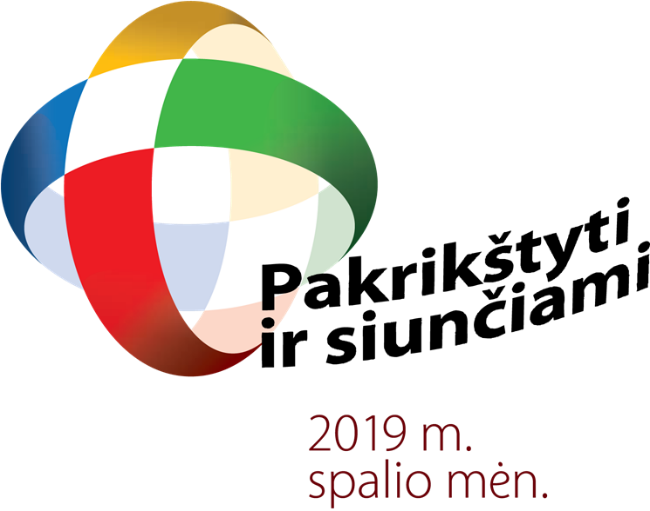 Jei kitą savaitę mus aplankytų SVEČIAS-MISIONIERIUS, ko norėtum jo paklausti?(Grupė turi paruošti tiek klausimų, kiek joje yra narių ir įskaitomai užrašyti juos)............................................................................................................................................................................................................................................................................................................................................................................................................................................................................................................................................................................................................................................................................................................................................PIRMOJI PAMOKA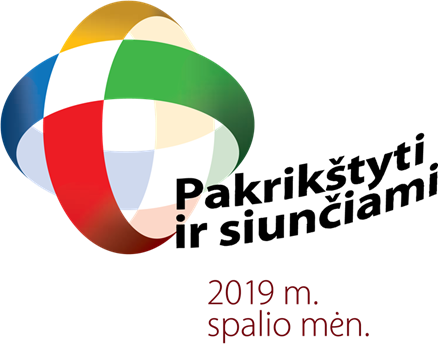 •	Jei kitą savaitę mus aplankytų SVEČIAS-MISIONIERIUS, ko norėtum jo paklausti?(Grupė turi paruošti tiek klausimų, kiek joje yra narių ir įskaitomai užrašyti juos.).........................................................................................................................................................................................................................................................................................................................................................................................................................................................................................................................................................ANTROJI PAMOKA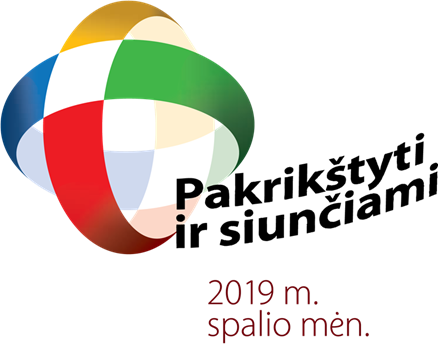 Prisimindamas tai, ką kalbėjome, pasitark, užrašyk ir pasidalink savo nuomone apie  TRIS SVARBIAUSIUS DALYKUS, kuriuos JAU DABAR GALI DARYTI kaip krikščionis, kuris yra kviečiamas būti Viešpaties misionieriumi ten, kur esi šiuo metu:1. Savo paties tikėjimui gilinti2. Tikėjimo įtaką Tavo gyvenimui veiksmingai parodyti3. Tavo aplinkos žmones į tikėjimą pakviesti1.................................................................................................................................................................................2.................................................................................................................................................................................3....................................................................................................................................................................................................................................................................................................................................................................ANTROJI PAMOKA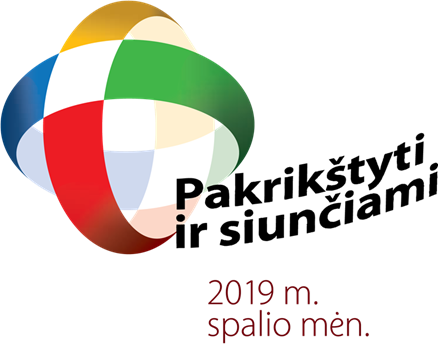 Prisimindamas tai, ką kalbėjome, pasitark, užrašyk ir pasidalink savo nuomone apie  TRIS SVARBIAUSIUS DALYKUS, kuriuos JAU DABAR GALI DARYTI kaip krikščionis, kuris yra kviečiamas būti Viešpaties misionieriumi ten, kur esi šiuo metu:1. Savo paties tikėjimui gilinti2. Tikėjimo įtaką Tavo gyvenimui veiksmingai parodyti3. Tavo aplinkos žmones į tikėjimą pakviesti1.................................................................................................................................................................................2.................................................................................................................................................................................3.................................................................................................................................................................................